Sè:    10  /CT-H§QT                                           Hµ Néi, ngµy 06 th¸ng 04 n¨m 2013nghÞ QuyÕt (T¹i Phiªn häp LÇn thø 1, Khãa III - NhiÖm kú 2013 -:- 2018cña Héi ®ång qu¶n trÞ C«ng ty Cæ phÇn §Çu t­ vµ Th­¬ng m¹i DÇu khÝ S«ng §µ)Héi ®ång qu¶n trÞc«ng ty cæ phÇn ®Çu t­ vµ th­¬ng m¹i dÇu khÝ s«ng ®µC¨n cø:      LuËt Doanh nghiÖp hiÖn hµnh n­íc Céng hßa x· héi chñ nghÜa ViÖt ;§iÒu lÖ C«ng ty Cæ phÇn §Çu t­ vµ Th­¬ng m¹i DÇu khÝ S«ng §µ;Biªn b¶n cuéc häp ngµy 06/4/2013 cña Héi ®ång qu¶n trÞ C«ng ty Cæ phÇn §Çu t­ vµ Th­¬ng m¹i DÇu khÝ S«ng §µ (LÇn thø 1, Khãa III - NhiÖm kú 2013 -:- 2018). QuyÕt NghÞ:§iÒu 1: Th«ng qua kÕt qu¶ bÇu cö chøc danh Chñ tÞch Héi ®ång qu¶n trÞ C«ng ty Cæ phÇn §Çu t­ vµ Th­¬ng m¹i DÇu khÝ S«ng §µ, Khãa III - NhiÖm kú 2013 -:- 2018, cô thÓ  sau:¤ng §inh M¹nh Th¾ng - §¾c cö chøc danh Chñ tÞch Héi ®ång qu¶n trÞ C«ng ty.Thêi h¹n: 05 n¨m (Tõ n¨m 2013 -:- 2018).§iÒu 2: C¸c ¤ng (Bµ): ñy viªn H§QT, Thµnh viªn BKS, Ban Tæng Gi¸m ®èc; KÕ to¸n tr­ëng; Tr­ëng c¸c phßng ban cã liªn quan trong C«ng ty; Chñ tÞch H§TV, Gi¸m ®èc c¸c ®¬n vÞ trùc thuéc C«ng ty c¨n cø QuyÕt nghÞ thùc hiÖn./.N¬i nhËn: 					 	          T.M Héi ®ång qu¶n trÞ                   - Hå s¬ §¹i héi cæ ®«ng C«ng ty n¨m 2013; 		              Chñ tÞch- BCH §¶ng bé Cty (p/h thùc hiÖn)- C¸c Thµnh viªn H§QT, BKS;- C«ng ®oµn, §TN (®/b);- Ban TG§, c¸c Phßng ban vô C«ng ty;- C¸c ®¬n vÞ trùc thuéc C«ng ty;- Website C«ng ty;- L­u: TCHC, H§QT.              §inh M¹nh Th¾ng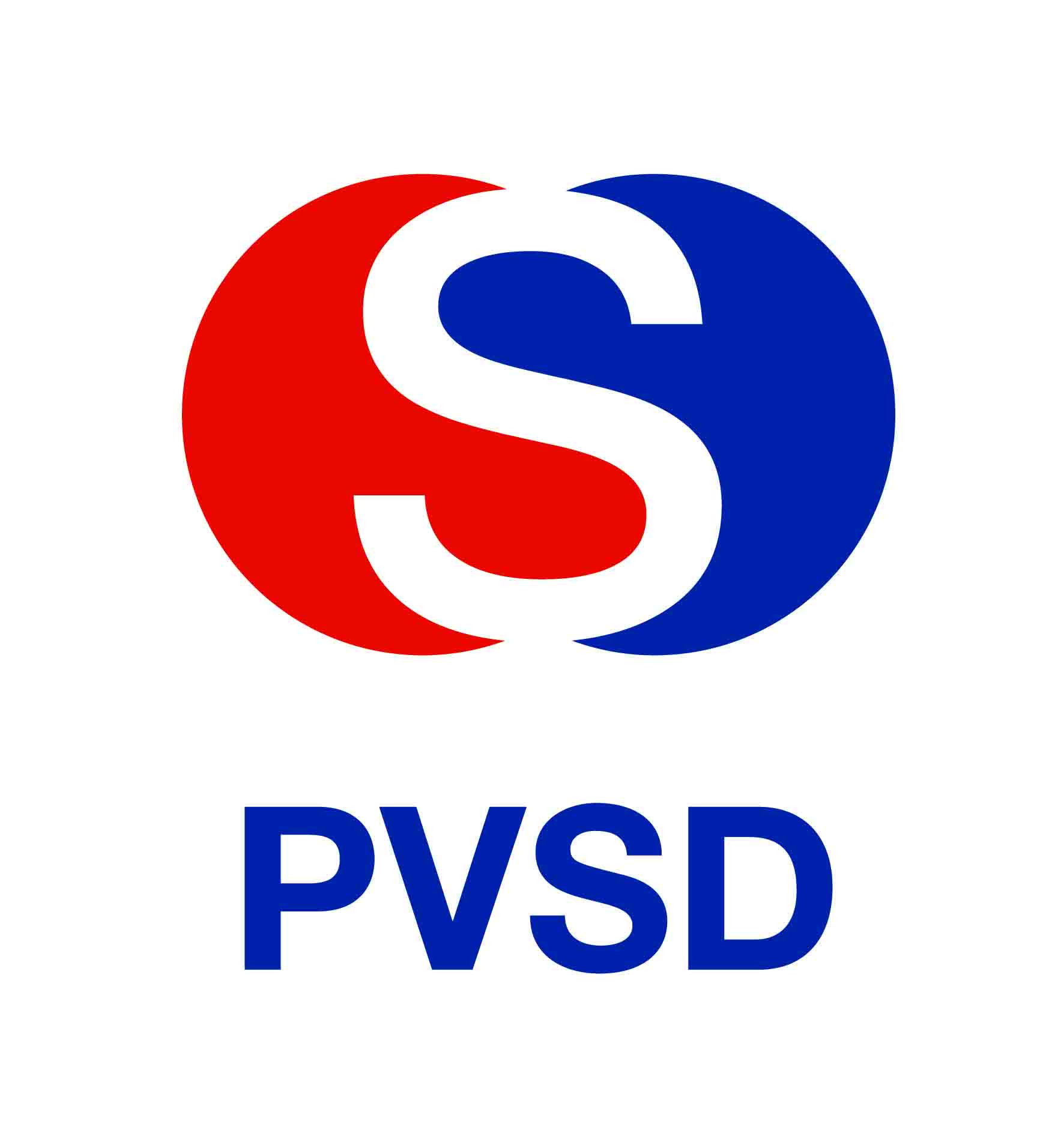 C«ng ty Cæ phÇn ®Çu t­ vµ th­¬ng m¹i                  dÇu khÝ S«ng ®µHéi ®ång qu¶n trÞ